Информация о предлагаемых к сдаче в аренду объектах районной коммунальной собственности по состоянию на 24.07.2020 года.Слонимское городское унитарное предприятие жилищно-коммунального хозяйства. УНП 500041088,Почтовый адрес: 231800 г. Слоним, ул. Брестская,103В.Контактные телефоны: 67005 – юридический отдел, 67006 – планово-экономический отдел.Слонимское городское унитарное предприятие жилищно-коммунального хозяйства. УНП 500041088,Почтовый адрес: 231800 г. Слоним, ул. Брестская,103В.Контактные телефоны: 67005 – юридический отдел, 67006 – планово-экономический отдел.Слонимское городское унитарное предприятие жилищно-коммунального хозяйства. УНП 500041088,Почтовый адрес: 231800 г. Слоним, ул. Брестская,103В.Контактные телефоны: 67005 – юридический отдел, 67006 – планово-экономический отдел.Слонимское городское унитарное предприятие жилищно-коммунального хозяйства. УНП 500041088,Почтовый адрес: 231800 г. Слоним, ул. Брестская,103В.Контактные телефоны: 67005 – юридический отдел, 67006 – планово-экономический отдел.Слонимское городское унитарное предприятие жилищно-коммунального хозяйства. УНП 500041088,Почтовый адрес: 231800 г. Слоним, ул. Брестская,103В.Контактные телефоны: 67005 – юридический отдел, 67006 – планово-экономический отдел.Слонимское городское унитарное предприятие жилищно-коммунального хозяйства. УНП 500041088,Почтовый адрес: 231800 г. Слоним, ул. Брестская,103В.Контактные телефоны: 67005 – юридический отдел, 67006 – планово-экономический отдел.Слонимское городское унитарное предприятие жилищно-коммунального хозяйства. УНП 500041088,Почтовый адрес: 231800 г. Слоним, ул. Брестская,103В.Контактные телефоны: 67005 – юридический отдел, 67006 – планово-экономический отдел.Слонимское городское унитарное предприятие жилищно-коммунального хозяйства. УНП 500041088,Почтовый адрес: 231800 г. Слоним, ул. Брестская,103В.Контактные телефоны: 67005 – юридический отдел, 67006 – планово-экономический отдел.Слонимское городское унитарное предприятие жилищно-коммунального хозяйства. УНП 500041088,Почтовый адрес: 231800 г. Слоним, ул. Брестская,103В.Контактные телефоны: 67005 – юридический отдел, 67006 – планово-экономический отдел.Наименование объектаМестоположение объектаХарактеристика объектаИнженерная и транспортная инфраструктураОбщая площадь, предлагаемая к сдаче в аренду (кв.м)Предполагаемое целевоеиспользованиеСпособ сдачи в аренду (прямой договор арендыили путем проведения аукциона)Примечание «указывается: величина коэффициента от 0,5 до 3; информация о сдаче в почасовую аренду и др.)Фотография объектаПодвальное  помещение г.Слоним, ул.Первомайская, 12Расположено  в микрорайоне многоэтажной жилой застройки.Центр города Слонима. Во дворе здания имеется парковка.Помещения в подвале жилого дома. Внутренние и наружные стены из кирпича; перекрытие –железобетонное;  полы – бетонные; электроснабжение: скрытая проводка; центральное  отопление; вентиляция –естественная вытяжная.107,1Розничная торговля; оказание услуг.Прямой договор аренды3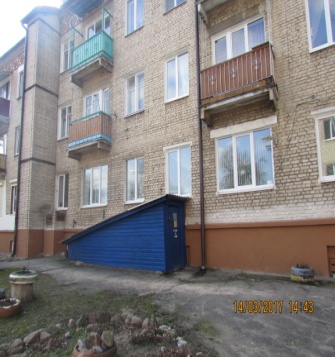 Подвальное  помещение г.Слоним, ул.Красноармейская, 13Расположено  в микрорайоне многоэтажной жилой застройки.Центр города Слонима. Во дворе здания имеется парковка.Помещения в подвале жилого дома. Внутренние и наружные стены из кирпича; перекрытие –железобетонное;  полы – бетонные; электроснабжение: скрытая проводка; центральное  отопление; вентиляция –естественная вытяжная.125,8Розничная торговля; оказание услуг.Прямой договор аренды3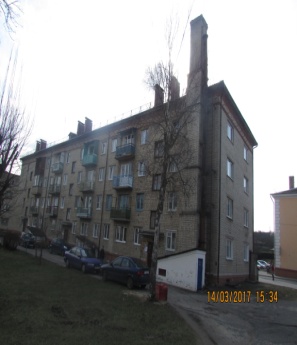 Подвальное  помещение в многоквартирном жилом доме (общежитие)г. Слоним, ул.Брестская,69/4Расположено  в микрорайоне многоэтажной жилой застройки.Микрорайон многоэтажной жилой застройки (общежития), Помещение расположено на цокольном этаже жилого дома. Наружные и  внутренние стены – газосиликатные блоки;  полы – дощатые; электроснабжение – скрытая проводка; водопровод, канализация в здании; отопление- чугунные радиаторы.39,2Розничная торговля, оказание услугПрямой договор аренды3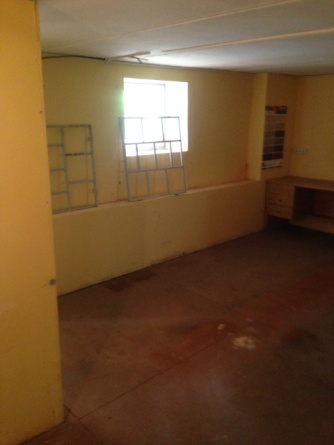 Нежилое помещение(первый этаж многоквартирного жилого дома)г. Слоним, ул. Красноармейская, 83аРасположено  в микрорайоне многоэтажной жилой застройки.Микрорайон многоэтажной жилой застройки.  Наружные и  внутренние стены – кирпичные;  электроснабжение – скрытая проводка; водопровод, канализация в здании; отопление- центральное.62,6Розничная торговля, оказание услуг, офисПрямой договор аренды3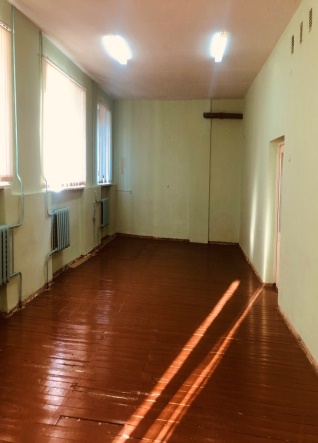 Нежилое помещение(первый этаж многоквартирного жилого дома)г. Слоним, ул. Красноармейская, 83аРасположено  в микрорайоне многоэтажной жилой застройки.Микрорайон многоэтажной жилой застройки.  Наружные и  внутренние стены – кирпичные;  электроснабжение – скрытая проводка; водопровод, канализация в здании; отопление- центральное.12,8Розничная торговля, оказание услуг, офисПрямой договор аренды3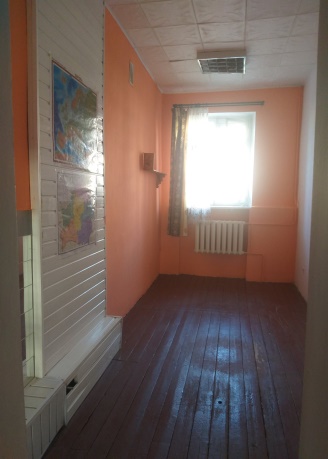 Помещение на втором этаже (общежитие)г. Слоним, ул.Брестская,69/2аРасположено  в микрорайоне многоэтажной жилой застройки.Микрорайон многоэтажной жилой застройки (общежития), Помещение расположено на втором этаже жилого дома. Наружные и  внутренние стены – из кирпича;  полы – бетонные, плиточные; электроснабжение –  имеется точка подключения, разводка отсутствует, необходимо изготовить ПСД.163,33Оказание услугПрямой договор аренды3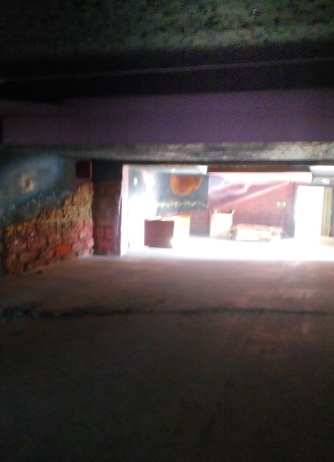 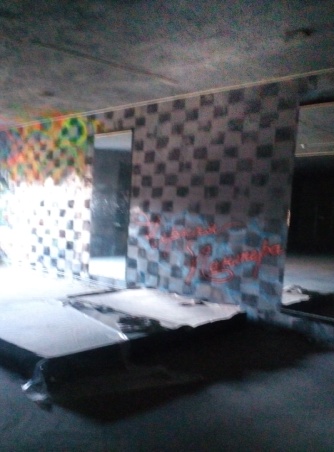 Тротуарное покрытие г. Слоним, ул. Оперная (городской парк)Плоскостное сооружение – благоустройство (плитка тротуарная)территория городского парка (центр города)8м2Лот 2 для проката велосипедовПрямой договор аренды8 б.а.в.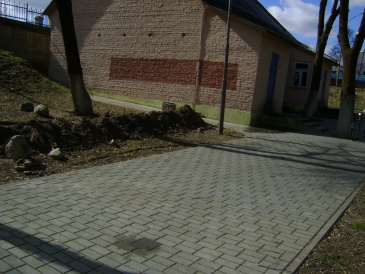 Государственное учреждение «Слонимский районный центр для обеспечения деятельности учреждений сферы образования» в интересах государственного учреждения «Слонимский районный учебно-методический кабинет»Контактный телефон 52829, (29) 2881454 (юрисконсульт)Государственное учреждение «Слонимский районный центр для обеспечения деятельности учреждений сферы образования» в интересах государственного учреждения «Слонимский районный учебно-методический кабинет»Контактный телефон 52829, (29) 2881454 (юрисконсульт)Государственное учреждение «Слонимский районный центр для обеспечения деятельности учреждений сферы образования» в интересах государственного учреждения «Слонимский районный учебно-методический кабинет»Контактный телефон 52829, (29) 2881454 (юрисконсульт)Государственное учреждение «Слонимский районный центр для обеспечения деятельности учреждений сферы образования» в интересах государственного учреждения «Слонимский районный учебно-методический кабинет»Контактный телефон 52829, (29) 2881454 (юрисконсульт)Государственное учреждение «Слонимский районный центр для обеспечения деятельности учреждений сферы образования» в интересах государственного учреждения «Слонимский районный учебно-методический кабинет»Контактный телефон 52829, (29) 2881454 (юрисконсульт)Государственное учреждение «Слонимский районный центр для обеспечения деятельности учреждений сферы образования» в интересах государственного учреждения «Слонимский районный учебно-методический кабинет»Контактный телефон 52829, (29) 2881454 (юрисконсульт)Государственное учреждение «Слонимский районный центр для обеспечения деятельности учреждений сферы образования» в интересах государственного учреждения «Слонимский районный учебно-методический кабинет»Контактный телефон 52829, (29) 2881454 (юрисконсульт)Государственное учреждение «Слонимский районный центр для обеспечения деятельности учреждений сферы образования» в интересах государственного учреждения «Слонимский районный учебно-методический кабинет»Контактный телефон 52829, (29) 2881454 (юрисконсульт)Государственное учреждение «Слонимский районный центр для обеспечения деятельности учреждений сферы образования» в интересах государственного учреждения «Слонимский районный учебно-методический кабинет»Контактный телефон 52829, (29) 2881454 (юрисконсульт)Наименование объектаМестоположение объектаХарактеристика объектаИнженерная и транспортная инфраструктураОбщая площадь, предлагаемая ксдаче в аренду (кв.м)Предполагаемое целевое использованиеПредполагаемое целевое использованиеСпособ сдачи в аренду (прямой договор аренды или путем проведения аукциона)Примечание «указывается: величин6а коэффициента от 0,5 до 3; информация о сдаче в почасовую аренду и др.)Фотография объектаПомещения второго этажа учебно-производственного комбинатаг. Слоним, ул. Советская, 10Центр города Слонима. Напротив здания имеется большая парковка. Внутренние и наружные стены из кирпича; центральное отопление; чугунные радиаторы; водопровод из стальных труб; скрытая проводка; канализация из чугунных труб; вентиляция естественная. Общий вход. 36,4;8,5;105,9+13,3;53,7;54,8(фото помещений нет)36,4;8,5;105,9+13,3;53,7;54,8(фото помещений нет)Розничная торговля; оказание услуг.Прямой договор аренды3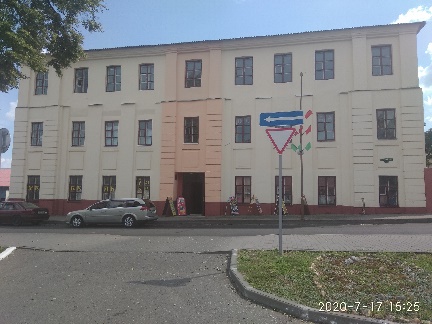 54,0 + 12,0;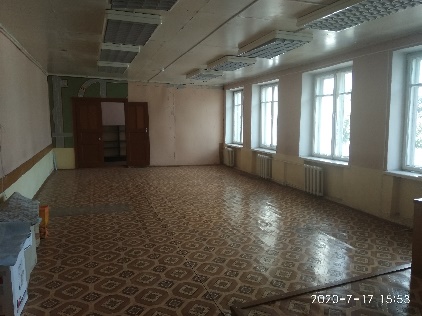 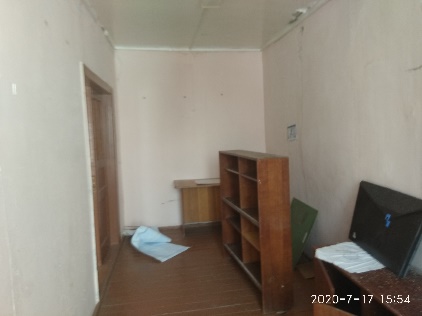 34,9;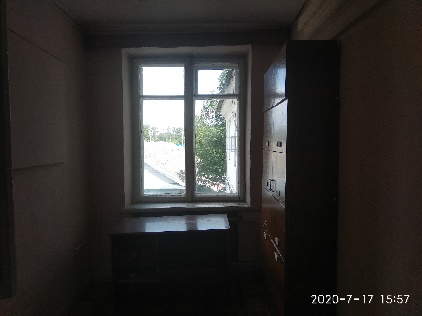 Помещения третьего этажа учебно-производственного комбината(ведутся ремонтные работы крыши)г. Слоним, ул. Советская, 1057,8;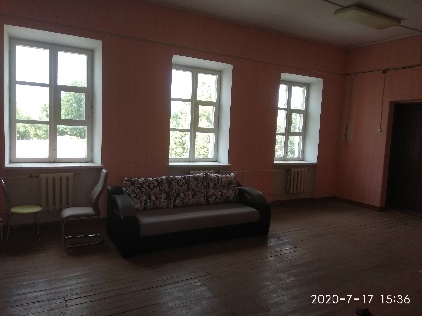 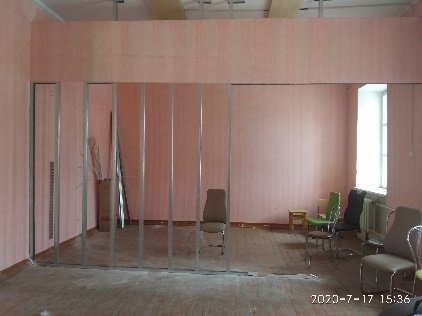 58,5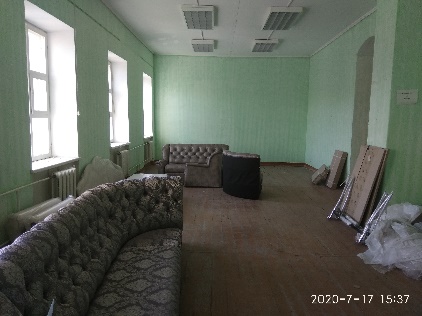 52,3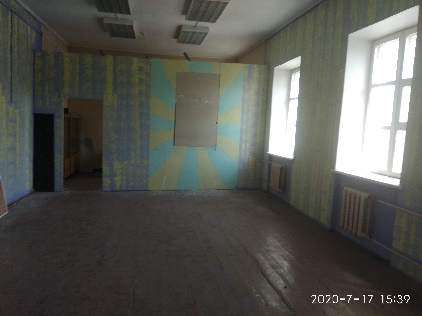 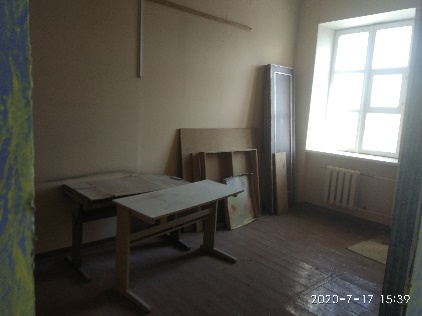 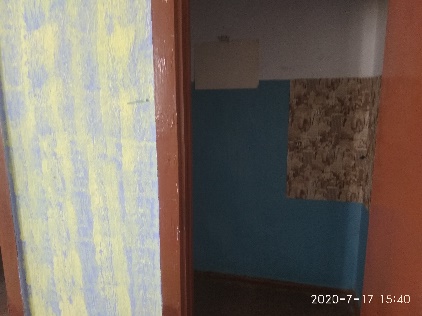 58,9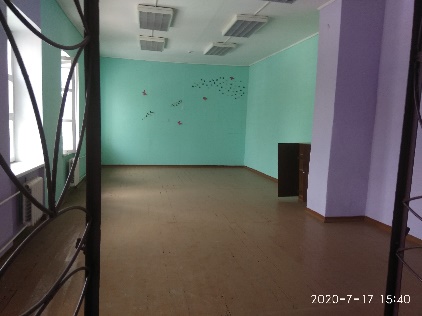 Павловский сельский исполнительный комитетКонтактный телефон: председатель +375 (01562) 71210, управляющий - 71219, специалист - 47644Павловский сельский исполнительный комитетКонтактный телефон: председатель +375 (01562) 71210, управляющий - 71219, специалист - 47644Павловский сельский исполнительный комитетКонтактный телефон: председатель +375 (01562) 71210, управляющий - 71219, специалист - 47644Павловский сельский исполнительный комитетКонтактный телефон: председатель +375 (01562) 71210, управляющий - 71219, специалист - 47644Павловский сельский исполнительный комитетКонтактный телефон: председатель +375 (01562) 71210, управляющий - 71219, специалист - 47644Павловский сельский исполнительный комитетКонтактный телефон: председатель +375 (01562) 71210, управляющий - 71219, специалист - 47644Павловский сельский исполнительный комитетКонтактный телефон: председатель +375 (01562) 71210, управляющий - 71219, специалист - 47644Павловский сельский исполнительный комитетКонтактный телефон: председатель +375 (01562) 71210, управляющий - 71219, специалист - 47644Павловский сельский исполнительный комитетКонтактный телефон: председатель +375 (01562) 71210, управляющий - 71219, специалист - 47644Павловский сельский исполнительный комитетКонтактный телефон: председатель +375 (01562) 71210, управляющий - 71219, специалист - 47644Наименование объектаМестоположение объектаХарактеристика объектаИнженерная и транспортная инфраструктураОбщая площадь, предлагаемая к сдаче в аренду (кв.м)Предполагаемое целевоеиспользованиеСпособ сдачи в аренду (прямой договор арендыили путем проведения аукциона)Примечание «указывается: величина коэффициента от 0,5 до 3; информация о сдаче в почасовую аренду и др.)Фотография объектаПомещение в административном зданииаг.Новоселки, ул.Школьная, д.2Первый этаж, стены  оштукатурены, потолок побелен, пол бетонныйРасположено при трассе М11. Въезд в аг.Новоселки. На прилегающей к зданию территории имеются две парковки. Здание общей площадью 2139,7 кв.м. Год постройки 1992. Представляет собой 3-х этажное сооружение, на основании технического паспорта: фундамент- сборно-железнобетонные блоки;совмещенная, частично остекленная; полы-паркетные; отопление-центральное, электроснабжение-скрытая проводка; водопровод- из стальных труб; канализация- центральная.31,0Розничная торговля; оказание услуг.Прямой договор аренды3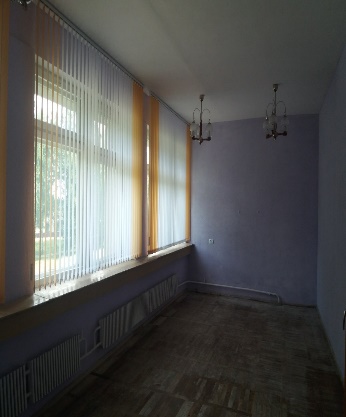 наружные, внутренние капитальные стены- кирпичные оштукатурены; перегородки- кирпичные оштукатуренные; крыша- рулонная совмещенная, частично остекленная; полы-паркетные (бетон); отопление-центральное, электроснабжение-скрытая проводка; водопровод- из стальных труб; канализация- центральная.Предлагаемое помещение находится на 1 этаже (ранее гардероб), подвода воды, канализации не имеетсяКабинет в административном здании аг.Новоселки, ул.Школьная, д.2Третий этаж, стены  оштукатурены и окрашены, потолок побелен, пол – деревянный паркетРасположено при трассе М11. Въезд в аг.Новоселки. На прилегающей к зданию территории имеются две парковки. Предлагаемое помещение находится на 3 этаже. Отопление центральное.На этаже имеется цетральное водоснабжение, общий санузел. 29,9 офисное помещениеПрямой договор аренды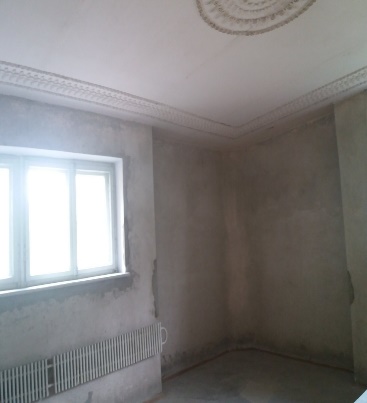 Кабинет в административном зданииаг.Новоселки, ул.Школьная, д.2Третий этаж, угловое светлое помещение, стены  оштукатурены, оклеены обоями, потолок побелен, пол – деревянный паркет. Расположено при трассе М11. Въезд в аг.Новоселки. На прилегающей к зданию территории имеются две парковки. Предлагаемое помещение находится на 3 этаже. Отопление центральное.На этаже имеется цетральное водоснабжение, общий санузел. 35,5офисное помещениеПрямой договор аренды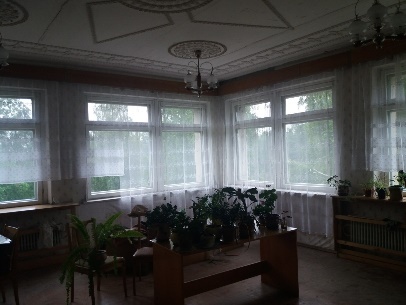 Жировичский сельский исполнительный комитет Контактный телефон по вопросам аренды      28862, 43046Жировичский сельский исполнительный комитет Контактный телефон по вопросам аренды      28862, 43046Жировичский сельский исполнительный комитет Контактный телефон по вопросам аренды      28862, 43046Жировичский сельский исполнительный комитет Контактный телефон по вопросам аренды      28862, 43046Жировичский сельский исполнительный комитет Контактный телефон по вопросам аренды      28862, 43046Жировичский сельский исполнительный комитет Контактный телефон по вопросам аренды      28862, 43046Жировичский сельский исполнительный комитет Контактный телефон по вопросам аренды      28862, 43046Жировичский сельский исполнительный комитет Контактный телефон по вопросам аренды      28862, 43046Жировичский сельский исполнительный комитет Контактный телефон по вопросам аренды      28862, 43046Наименование объектаМестоположение объектаХарактеристика объектаИнженерная и транспортная инфраструктураОбщая площадь, предлагаемая к сдаче в аренду (кв.м)Предполагаемое целевоеиспользованиеСпособ сдачи в аренду (прямой договор арендыили путем проведения аукциона)Примечание «указывается: величина коэффициента от 0,5 до 3; информация о сдаче в почасовую аренду и др.)помещение в административном здании сельисполкома, 1 этаж аг. Жировичи, ул. Соборная, 58Расположено  в центре аг. ЖировичиЦентр агрогородка. Около здания имеется парковка.2 комнаты на первом этаже. Внутренние и наружные стены из кирпича; перекрытие –железобетонное;  электроснабжение: скрытая проводка; центральное  отопление; 42,310,9Розничная торговля; оказание услуг.Прямой договор арендыНаименование арендодателя:  ОАО «Белая ромашка»Контактный телефон 801562-63029, 80447676876Наименование арендодателя:  ОАО «Белая ромашка»Контактный телефон 801562-63029, 80447676876Наименование арендодателя:  ОАО «Белая ромашка»Контактный телефон 801562-63029, 80447676876Наименование арендодателя:  ОАО «Белая ромашка»Контактный телефон 801562-63029, 80447676876Наименование арендодателя:  ОАО «Белая ромашка»Контактный телефон 801562-63029, 80447676876Наименование арендодателя:  ОАО «Белая ромашка»Контактный телефон 801562-63029, 80447676876Наименование арендодателя:  ОАО «Белая ромашка»Контактный телефон 801562-63029, 80447676876Наименование арендодателя:  ОАО «Белая ромашка»Контактный телефон 801562-63029, 80447676876Наименование арендодателя:  ОАО «Белая ромашка»Контактный телефон 801562-63029, 80447676876Наименование объектаМестоположение объектаХарактеристика объектаИнженерная и транспортная инфраструктураОбщая площадь предла-гаемая к сдаче в аренду (кв.м)Предполагаемое целевоеиспользованиеСпособ сдачи в аренду (прямой договор арендыили путем проведения аукциона)Примечание «указывается: величина коэффициента от 0,5 до 3; информация о сдаче в почасовую аренду и др.)Кафе «Марсель»г.Слоним, ул.Коссовский тракт,100Расположено  в микрорайоне многоэтажной жилой застройки. Является частью комплекса здания.Помещение расположено на первом этаже. Имеется отдельный вход, крытая  разгрузочная рампа. Рядом  имеется стоянка.Внутренние и наружные стены из блока; перекрытие –железобетонное;  полы – бетонные; электроснабжение: скрытая проводка; центральное  отопление; горячее водоснабжение; вентиляция –естественная, наличие сан-узла137,9Общественное питание, розничная торговля.Прямой договор аренды. Предоставление объекта в аренду при условии  аренды или выкупа торгового и технологи-ческого  оборудова-ния, находяще-гося в данном объекте.3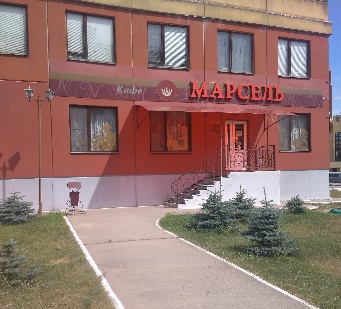 